AgendaAffiliates Council Members: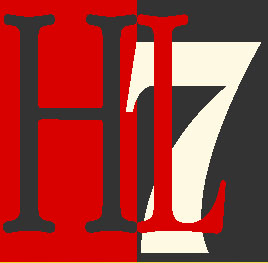 HL7 Working Group Meeting
San Antonio, TXInternational Council Meeting Thursday September 22nd, 2015Lunch0:3012:30-1:00Opening SessionMelva PetersOpening Announcements & Call to OrderReview Agenda Started 13:000:051:00-1:05Melva PetersSecretary ReportConfirm Proxies & QuorumStatement of Quorum: Current Membership = 37 MembersQuorum for Decisions (40%=15), Directions (33%=12), Financial Decisions (51%=19)16 affiliates represented. (HL7 Australia and HL7 Italy arrived late so some agenda items were moved around)Quorate for Decisions but not Financial Decisions0:051:05-1:10Melva PetersSecretary ReportAction Item ReviewNo action list to reviewApproval of Minutes from Chicago WGM September 2014 (discussed once quorate for decisions)http://www.hl7.org/documentcenter/public/wg/intl/minutes/Minutes%20HL7%20International%20Council%20Sunday%20Sept%202014%20Chicago.docx http://www.hl7.org/documentcenter/public/wg/intl/minutes/Minutes%20HL7%20International%20Council%20Thursday%20Sept%202014%20Chicago.docx Motion:  HL7 Australia – HL7 Norway to approve the minutes from Chicago – CARRIED (14/2/0)0:051:10-1:15Melva PetersPolicy Advisory Committee UpdateSee presentation http://www.hl7.org/documentcenter/public/wg/intl/IC%20Thursday%20Presentations.zip Action:  Add to Thursday agenda for May 2015 WGM0:101:15-1:25Hans BHQ Liaison (Melva)Affiliate Agreement – is there a need to convene a review committee?Affiliate agreement expires December. Affiliates present were not aware of any issues.  Action:  Melva to email all Affiliate Chairs to determine if there are issues that need to be addressed.  0:101:25-1:30Melva PetersFinancial Report2014 Financial Report2 requests from 2014, 15K budget, spent just under halfIHIC request was part of other International budget items and not part of International Council budget.Budget 2015 Proposals - Request from HL7 SwedenRequest for $2,500 to support the print of the Conference Proceedings at IOS Press.One request 2015, from Sweden, $2500 for printing procedures, June. No representative from Sweden to speak to the request and not quorateVerbal mention of another from HL7 Korea.  Will be forwarded to SecretariatDiscussion of need for paper printing in year 2015. Action:  Email HL7 Sweden to ask if there is consideration for eBooks.Action:  Send HL7 Sweden request out for eVote.Motion to consider allocation in 2015 to support IC members helping struggling and lapsed affiliates made at last WGM – anyone aware of requests?Consider adding this topic to the Agenda for Paris0:101:30-1:40Melva PetersDiscussion of impact of OID policy (Melva)Seemed unclear to some in the room as to what would be charged for – registration or assignment or bothno complete clarification available. Pre-existing OIDs being registered? A request was made for HQ to document better.Comment that this is a service that people are asking for.There are standards for OID to OID registry transfer and they should be considered, if this is a proper service.0:101:40-1:50Melva PetersInternational Council leadershipFrom September 2014 Meeting:Motion to change DMP so that only 2 of the 3 positions is a 2-year mandate and the other 1 co-chair will be elected by a motion in Council for each meeting at the prior meeting, subject to confirmation with HQ that this is acceptable to the Board and HQ logistics. - CARRIEDWas previously discussed in Chicago where the above motion was approved.  Concerns had been raised that Affiliate Chairs may not be able to commit to being at WGM for the next 2 years.  Melva suggested in light of the activities and the difficulties for an interim Co-chair to step in, a third co-chair would be more effectiveCurrently it is 2 plus an interim, and the interim doesn’t stay on after.Motion: HL7 UK – HL7 Germany to elect 3 co-chair positions for a 2-year mandate and to rescind the motion carried at the Chicago 2014 meeting. Carried (16/0/0)Action: Melva to talk to Karen to hold an election prior to the May 2014 WGM.0:201:50-2:10Melva PetersEducation WG RequestCall to chairs to get word out about webinars and other education offerings from HL7 International.  If an Affiliate is willing to help to advertise, please contact Sharon Chaplock (Sharon@hl7.org)0:052:05-2:10Melva PetersSHARE Project DiscussionSharing of affiliate artefacts up to International, via a “widget” on the site. Standards related artefacts. Want to start sharing before Paris ideally. Not just standards themselves, any related documents. Christian suggests a place to declare that affiliate ballot is happening. Nicolas suggests an English language summary page including links to full documents (in French in that case).Action:  Melva to send out an email to the Affiliates to ask them to consider sharing information.0:202:10-2:20Melva PetersDiscussion of how to share IC material – potential use of a Wikihttp://wiki.hl7.org/index.php?title=International_Council There has been an issue with Dropbox – much of the content has been lost and there is no record of deletionsMelva proposed that IC move to the use of the HL7 Wiki (same Wiki as for HL7 International Work Groups) in combination with the HL7 Webpage for International Council http://wiki.hl7.org/index.php?title=International_Council Wiki is open and being used by HL7 Work Groups. Also the workgroup pages have a document (minutes) repository.Dropbox will be used only to share presentations for the WGM.  Agendas will only be posted on the WikiNo disagreement on a change of methodAction: Melva to action and start using.Action: Melva to send out links that are to be usedAction: Melva to begin to update the existing content on the Wiki0:102:20-2:30Melva PetersSpecial Topic PlanningInternational Council – Sunday - ParisIC will meet Sunday Q1 and Q2, poster session Q3.Posters of the around the world planned.Melva called for topicsSuggest:Welcome from Co-chairs, Presentations from HL7 UK, HL7 Netherlands, HL7 France, HL7 CanadaMark to contact Planning Committee to add welcome from HL7 International CEO on Monday. September International CouncilPresentation from HL7 NL on their governance and structure.HL7 Australia will do a survey of governance structures of Affiliates and present findings0:202:30-2:50Melva PetersConference ReportsIHIC 2015 - See presentation http://www.hl7.org/documentcenter/public/wg/intl/IC%20Thursday%20Presentations.zip 0:202:50-2:55Melva PetersClosing RemarksMelva PetersClosing Remarks0:052:55-3:00Melva PetersMeeting Adjourned @ 14:42Affiliate / RoleNameAttendance RecordCo-Chair, SecretaryHelen Stevens (interim)Co-Chair, HQ LiaisonMelva PetersAttendingCo-Chair, Affiliate LiaisonDiego KaminkerHL7 Board of Directors IC RepresentativesDiego KaminkerHL7 Board of Directors IC RepresentativesFrank OmeigAttendingMembers of the CouncilHL7 ArgentinaFernando CamposAttending (by proxy)HL7 AustraliaPatricia WilliamsAttendingHL7 AustriaStefan SabutschAttending (by proxy)HL7 Bosnia & HerzegovinaSamir DedovicHL7 Brazil Marivan AbrahãoHL7 CanadaMelva PetersAttendingHL7 ChinaLi Baoluo HL7 CroatiaMiroslav KoncarHL7 Czech RepublicLibor SeidlAttending (by proxy)HL7 FinlandJuha MykkanenHL7 FranceNicolas CanuAttendingHL7 Germany Christof GessnerAttendingHL7 Hellas Alexander BerlerAttending (by proxy)HL7 Hong KongChung Ping HoHL7 India Lavanian DorairajHL7 ItalyStefano LottiAttendingHL7 JapanMichio KimuraAttendingHl7 KoreaByoung-Kee YiAttendingHL7 MalaysiaMohamad Azrin ZubirHL7 The NetherlandsRobert StegweeAttending (by proxy)HL7 New Zealand David HayAttending (by proxy)HL7 NorwayLine SaeleAttendingHL7 PakistanMaajid MaqboolHL7 PhilippinesMichael Hussin MuinHL7 Puerto RicoJulio CajigasHL7 RomaniaFlorica MoldevenueHL7 RussiaTatyana ZarubinaHL7 Spain Francisco PerezHL7 SwedenMikael WintellHL7 SwitzerlandMarco DemarmelsAttending (by proxy)HL7 TaiwanChih-Chan (Chad) YenHL7 TurkeyErgin SoysalHL7 UKPhilip ScottAttending (by proxy)HL7 Uruguay Julio LeivasHL7 USA Ed HammondAttending (by proxy)Lapsed AffiliatesHL7 LuxembourgHL7 MexicoHL7 SingaporeHL7 Colombia